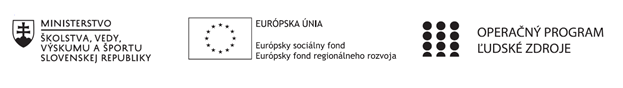 Správa o činnosti pedagogického klubu Prioritná osVzdelávanieŠpecifický cieľ1.1.1 Zvýšiť inkluzívnosť a rovnaký prístup ku kvalitnému vzdelávaniu a zlepšiť výsledky a kompetencie detí a žiakovPrijímateľSúkromná základná škola, Dneperská 1, KošiceNázov projektuNielen doučovanie ale „daco vecej“Kód projektu  ITMS2014+312011R043Názov pedagogického klubu Pedagogický klub učiteľov prírodovedných predmetovDátum stretnutia  pedagogického klubu02.12.2020Miesto stretnutia  pedagogického klubuUčebňa informatikyMeno koordinátora pedagogického klubuMgr. Jana SabolováOdkaz na webové sídlo zverejnenej správywww.dneperska.sk/szsprojekt2019Manažérske zhrnutie:Anotácia:Cieľom zasadnutia klubu  je: oboznámiť členov klubu s postupom prípravy na tematické aktivity učebnej činnosti.Kľúčové slová: projekt, klub učiteľov prírodovedných predmetov, postup prípravy učebnej činnosti, medzi - predmetové   vzťahy Hlavné body, témy stretnutia, zhrnutie priebehu stretnutia: Program stretnutiaÚvodPostup prípravy na tematické aktivity učebnej činnosti - sprístupňovať v procese osvojenia vybraných pojmov, javov a procesov prepojenia na ďalšie predmetyDiskusiaZáverK bodu 1:Zasadnutie klubu sa uskutočnilo 02.12.2020  v učebni informatiky SZŠ  Dneperská1  Košice. V úvode  stretnutia Mgr. Jana Sabolová privítala  prítomné členky  klubu prírodovedných predmetov.              K bodu 2:Členky  klubu boli oboznámené   s programom zasadnutia.  Prítomné členky klubu učiteľov prírodovedných predmetov  pokračovali v analýze  postupov  organizácie  prípravy na tematické aktivity učebnej činnosti. Analyzovali postupy uplatňovania  medzi – predmetových   vzťahov. Pozornosť venovali pedagogickým postupom, ktoré sú vhodné pre  sprístupňovanie  osvojenia vybraných pojmov, javov a procesov s prepojením  na ďalšie predmety.               K bodu 3:Členky   klubu  diskutovali svojich  skúsenostiach s uvedenou spôsobilosťou učiteľov vo výchovnovzdelávacom procese.     K bodu 4:              V závere stretnutia prítomné prijali závery - uznesenie klubu.               Mgr. Jana Sabolová     poďakovala  prítomným za účasť a výmenu pedagogických             skúseností. Pozitívny prístup a aktívnu účasť vyzdvihla aj prítomná Dr. Melišová-Čugová,                 ktorá  zhodnotila prácu členov klubu počas celej doby trvania projektu. Kolegom za prácu                         poďakovala a popriala im veľa úspechov pri práci s deťmi.Závery a odporúčania:Uznesenie:Členky   pedagogického klubu učiteľov prírodovedných predmetov:vzali na vedomie:a)  informácie o príprave na tematické aktivity učebnej činnosti a spôsobilosti učiteľov sprístupňovať v procese osvojenia vybraných pojmov, javov a procesov prepojenia na ďalšie predmety, b)  závery diskusie  o príprave na tematické aktivity učebnej činnosti a spôsobilosti učiteľov sprístupňovať v procese osvojenia vybraných pojmov, javov a procesov prepojenia na ďalšie predmety.Vypracoval (meno, priezvisko)Mgr. Jana SabolováDátum02.12.2020PodpisSchválil (meno, priezvisko)RNDr. Miriam Melišová-ČugováDátum29.12.2020Podpis